Guía N°10 Priorización “Determinar diseño solución”Guía N°10 Priorización “Determinar diseño solución”Guía N°10 Priorización “Determinar diseño solución”Guía N°10 Priorización “Determinar diseño solución”Guía N°10 Priorización “Determinar diseño solución”Nombre: Nombre: Nombre: Curso: 7° Básico ACurso: 7° Básico AAsignatura: Educación TecnológicaAsignatura: Educación TecnológicaAsignatura: Educación TecnológicaFecha de Entrega: 09 de NoviembreFecha de Entrega: 09 de NoviembreProfesor: Iván Duarte CancinoCódigo de la clase: Profesor: Iván Duarte CancinoCódigo de la clase: Unidad 2: establecimiento del diseño soluciónUnidad 2: establecimiento del diseño soluciónUnidad 2: establecimiento del diseño soluciónDescripción de la actividad: En el cuaderno Desarrollar un dibujo técnico determinado la isométrica a partir de las vistas.Descripción de la actividad: En el cuaderno Desarrollar un dibujo técnico determinado la isométrica a partir de las vistas.Objetivo de aprendizaje: Comunicar el diseño, la planificación u otros procesos de la resolución de necesidades de reparación, adaptación o mejora de objetos o entornos, utilizando herramientas TIC, considerando el objetivo, la audiencia y aspectos éticos.Objetivo de aprendizaje: Comunicar el diseño, la planificación u otros procesos de la resolución de necesidades de reparación, adaptación o mejora de objetos o entornos, utilizando herramientas TIC, considerando el objetivo, la audiencia y aspectos éticos.Objetivo de aprendizaje: Comunicar el diseño, la planificación u otros procesos de la resolución de necesidades de reparación, adaptación o mejora de objetos o entornos, utilizando herramientas TIC, considerando el objetivo, la audiencia y aspectos éticos.Puntaje ideal:            12 puntosPuntaje Mínimo Aprob.  7 puntosPuntaje obtenido:Exigencia: 60%Puntaje obtenido:Exigencia: 60%Puntaje obtenido:Exigencia: 60%Calificación:Instrucciones:  Obtener la isometría a partir de las vistas.http://www.educacionplastica.net/model3d.htm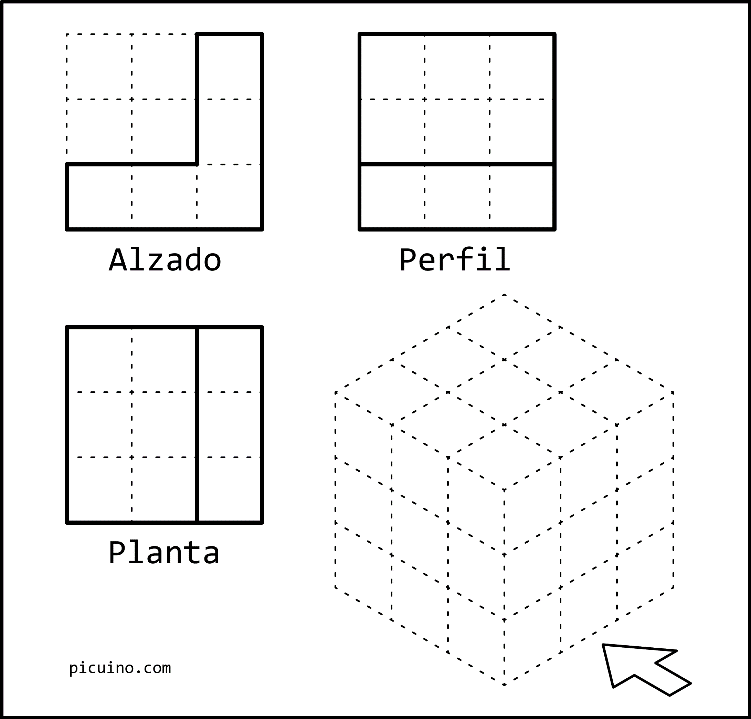 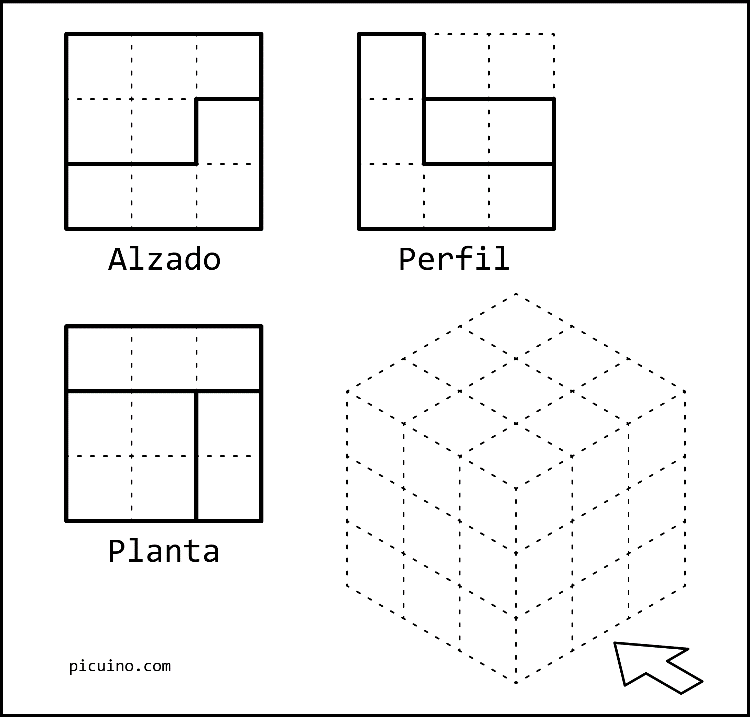 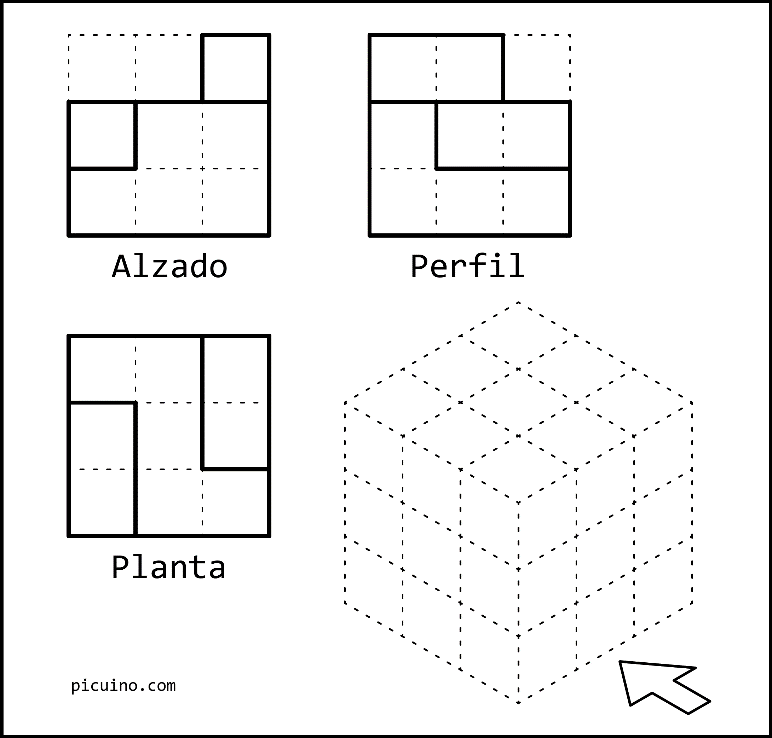  Actividad:  Completa con el número de la figura el alzado, planta y perfil. (12 pts)Enviar trabajos a través de gsuite classroom.